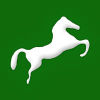 طلب تجديد رخصة تشغيل محل صناعي أو تجاريالسيد / .............................................................................................................................تحية طيبة وبعد ،أرجو التكرم بالموافقة على تجديد الترخيص المرفق للمحل الذي ينتهي بتاريخ     /       / وبيانات كالآتي: اسم صاحب الترخيص ولقبه / ............................................ صفة مقدم الطلب ( صاحب الترخيص / الوكيل )الترخيص رقم: ........................................................... الصادر بتاريخ     /     / نوع المحل: ( تجاري / صناعي ) الكائن بشارع ................................ / قسم / ..................................... علما بأنني قمت بسداد رسم التفتيش المستحق على المحل عن العام السابق ومستعد لسداد رسم المعاينة. وتفضلوا بقبول فائق الاحترام ،                 توقيع الطالب                                                                                               ........................إيصــــــــالاستلمت أنا / ................................. الطلب المقدم من السيد / ............................بشأن طلب تجديد رخصة تشغيل محل صناعي أو تجاري مستوفيا كافة متطلبات الحصول على الخدمة من ( المستندات / الرسوم ) وقيد الطلب برقم .................... بتاريخ   /     /     التاريخ المحدد لإنجاز الخدمة     /     /          توقيع الموظف المختص                                                                                                        .............................القواعد الحاكمة لإجراءات الحصول على الخدمة  وفقا لقرار رئيس مجلس الوزراء رقم 4248 لسنة 1998 في شأن تبسيط حصول المواطنين الخدمات الجماهيرية ومنها خدمة طلب تجديد رخصة تشغل محل صناعي أو تجاري بوحدات الإدارة المحلية بالمحافظات.....تلتزم الجهات الإدارية المعنية بتقديم الخدمة وفقا للوارد بهذا النموذج الصادر بتاريخ 28 / 6 / 2007  ( كثمرة للتعاون بين الجهاز المركزي للتنظيم والإدارة والمحافظات ) من تحديد المستندات الأوراق والمبالغ المطلوبة للحصول على الخدمة والتوقيتات الزمنية المحددة لإنجازها أو الإعلان عن رأيها في الطلب المقدم للحصول عليها وأي مخالفة لذلك ترتب المسئولية وذلك على النحو التالي: أولا: المستندات والأوراق المطلوبة: صورة مستند إثبات الشخصية (والأصل للإطلاع). أصل الرخصة المطلوب تجديدها. صورة عقد الإيجار/ التمليك (والأصل للإطلاع). توكيل رسمي في حالة الوكالة. الشهادة الصحية للعاملين بالنسبة للمحلات التي تتعامل في الأغذية والمشروبات. إيصال سداد الرسوم. ثانيا: المبالغ المقررة للحصول على الخدمة: الدمغات مليم 	جنيه 	100	18	(فقط ثمانية عشر جنيها وعشرة قروش لا غير) ضريبة نوعية ورسم تنمية موارد بالنسبة لمحال الجزارة والمحال   		الصناعية 100	3	(فقط ثلاثة جنيهات وعشرة قروش لا غير) ضريبة نوعية ورسم تنمية موارد للمحال التجارية. ملحوظة: يستحق مبلغ تحت حساب الضريبة على أرباح النشاط التجاري والصناعي يعادل نسبة 10% من الرسوم المقرر لتجديد الترخيص وذلك لمن يمنح لهم ترخيص لمزاولة النشاط للحرفين (تطبيقا للمادة 66 من القانون رقم 91 لسنة 2005 المادة الأولى من قرار وزير المالية رقم 536 لسنة 2005.ثالثا: التوقيتات المحددة لإنجاز الخدمة: يتم تجديد الرخصة خلال أسبوعين من تاريخ تقديم الطلب واستيفاء المستندات المطلوبة.في حالة عدم الحصول على الخدمة في التوقيت المحدد، أو طلب مستندات إضافية أو أية مبالغ يمكنك الاتصال بإحدى الجهات التالية: المحافظة ت: 3204040 055هيئة الرقابة الإدارية: المركز الرئيسي بالقاهرة ت: 2902728/02مكتب الرقابة الإدارية بالمحافظة ت: عدد العمالالقوى المحركة بالحصانكمية المواد البترولية بالطنالقيمة الإيجارية بالجنيهرسم المعاينةرسم المعاينةرسم التفتيشرسم التفتيشعدد العمالالقوى المحركة بالحصانكمية المواد البترولية بالطنالقيمة الإيجارية بالجنيهمليمجنيهمليمجنيهمن 1 : 3لا يوجد أقل من 0.5لا يتجاوز 24 جنيه 500-500-من 4 : 10لا يتجاوز 1لا يتجاوز 1أكثر من 24 : 120-2-2من 11 : 30أكثر من 1 : 15أكثر من 1 : 10أكثر من 120 : 260-5-6من 31 : 100أكثر من 15 : 50أكثر من 10 : 50أكثر من 260 : 600-8-10من 101 : 500أكثر من 50 : 100أكثر من 50 : 100أكثر من 1200 : 2400-11-20من 501 : 1000أكثر من 100 : 500أكثر من 100 : 500أكثر من 1200 : 2400-15-20أكثر من 1000أكثر من 500أكثر من 500 أكثر من 2400-25-50